Pharmacological Investigation of the Plant Prunus amygdalus (Batsch) for its Anti-ulcerGSH determinationGraph-1 :- Bar chart of GSH determination in pylorus ligation induced ulcerGWM determinationGraph-2 :- Bar chart of GWM determination in pylorus ligation induced ulcerHexosamine determinationGraph-3 :- Bar chart of  Hexosamine determination in pylorus ligation induced ulcerCatalase determinationGraph-4 :- Bar chart of  Catalase determination in pylorus ligation induced ulcerLPO determinationGraph-5 :- Bar chart of LPO determination in pylorus ligation induced ulcerDetermination of pH of Gastric JuiceGraph-6:- Bar Chart of pH Of Gastric JuiceDetermintion of volume of Gastric JuiceGraph-7 :- Bar chart of volume of Gastric juiceDetermination of Total AcidityGraph-8 :- Bar Chart of Total Acidity of Gastric JuiceDetermination of Ulcer Score	Graph-9:- Bar chart of ulcer score in pylorus ligation induced ulcer.Morphology of Stomach in Pylorus Ligation Induced Ulcer              		Fig-1:-Negative Control Group 			Fig-2:- Standard Group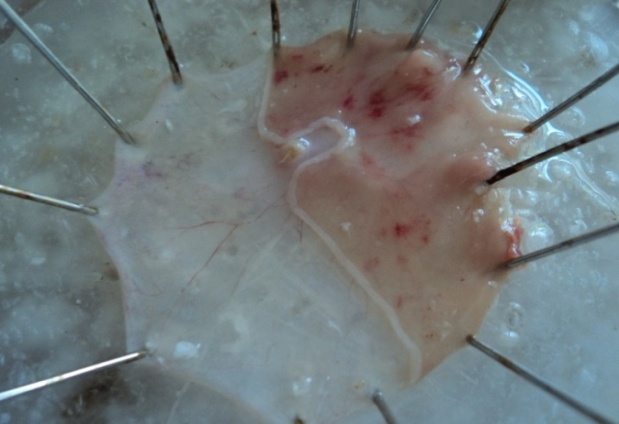 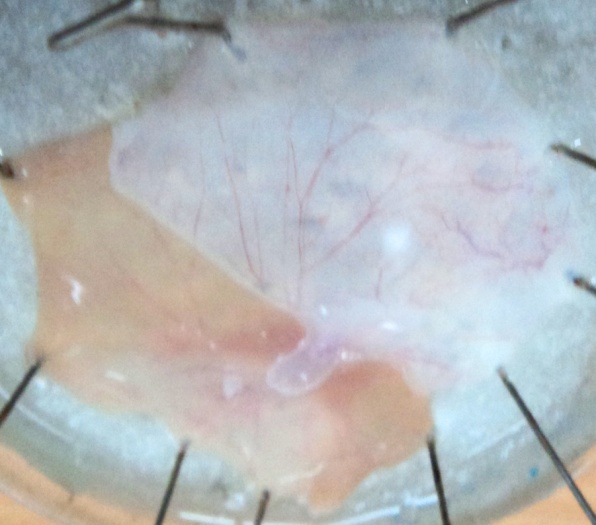 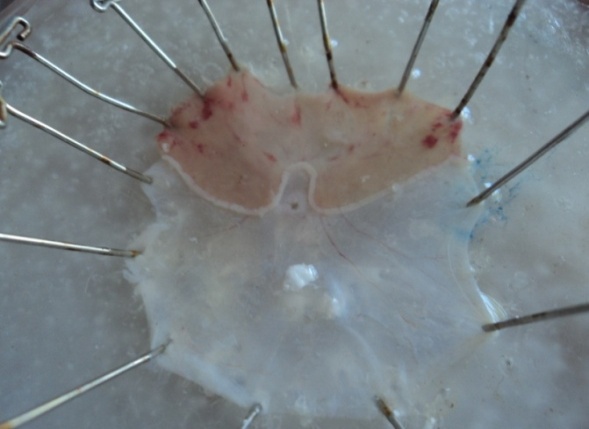 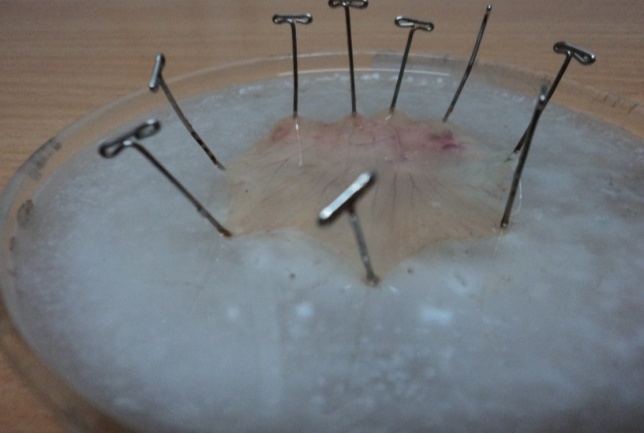 Fig-3:-200mg/kg P.A.E. Treated Group	              Fig-4:- 400mg/kg P.A.E. Treated Group